ΙΔΕΕΣ ΓΙΑ ΑΣΚΗΣΕΙΣ ΚΑΙ ΠΑΙΧΝΙΔΙΑ ΜΕΣΑ ΣΤΟ ΣΠΙΤΙ (χρησιμοποιώντας μόνο ένα μπαλόνι)1η  δραστηριότητα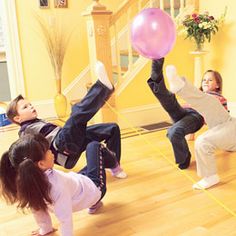 Με τον αδερφό μου ή την αδερφή μου,τομπαμπά  τη μαμά, κρατάμε το μπαλόνιστον αέρα χτυπώντας το μόνο με το πόδι.Γυμνάζουμε χέρια,λεκάνη, κορμό,διασκεδάζουμεΕννοείται πως κινούμαστε σαν τραπέζι για ναΠρολάβουμε!θα γίνουμε μούσκεμα.Κι αν θέλουμε κρατάμε και το ρεκόρ ημέρας!Για τα μικρότερα παιδιά α΄-β΄τάξηςΧτυπάμε το μπαλόνι καθιστοί με χέρια ενώμετακινούμαστε για να το κρατησουμε στον αέρα.ΚΑΛΗ ΔΙΑΣΚΕΔΑΣΗ!2η   δραστηριότητα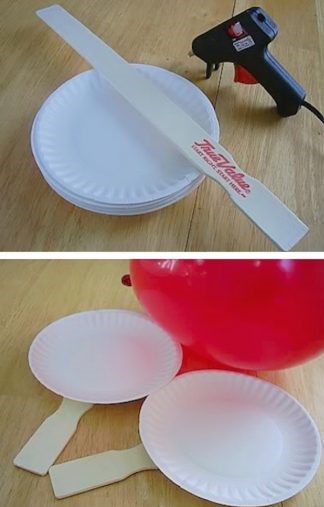 Μ΄ ένα μεγάλο χάρακα ή με μια ξύλινη κουτάλα και πλαστικά πιάτα φιάχνουμερακέτες. Μπορούμε να βάλουμε δύο πιάτα  για να       έχουν βάρος. Έτσι παίζουμε στο σπίτι ένας εναντίον ενόςή δύο εναντίον δύο τένις, βάζοντας για φιλέ ένα σχοινίή μια κορδέλα ή ότι άλλο θέλουμε. Έχουμε δικαίωμα δύοσυνεχόμενων επαφών με το μπαλόνι. Ακόμη πιοεύκολα χρησιμοποιούμε για ρακέτα μια Μυγοσκοτώστρα!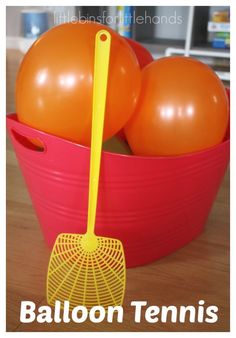 3η  δραστηριότηταΤώρα με το φιλέ έτοιμο μπορούμε να παίξουμε καιΒόλλευ ένας εναντίον ενός ή δύο εναντίον δύο, ας πούμε μπαμπάς και κόρη εναντίον μαμάς-γιου!!Επιτρέπονται δύο συνεχόμενες επαφές αν είμαστεένας εναντίον ενός. Καλό παιχνίδι!4η  δραστηριότηταΓια τις μεγαλύτερες κυρίως τάξεις του δημοτικούΠροτείνω ασκήσεις όπως:- τα γνωστά τσιλικάκια-μυτηλίκια με μπαλόνι α) εναλλάξβ) με το ανάποδο πόδι να κάνω τουλάχιστον 10 επαναλήψεις,δεν είναι και τόσο εύκολο. Αν τα πηγαίνω καλά προσπαθώνα ανεβάσω το σκορ μου.Αν θέλω να ανεβάσω το βαθμόδυσκολίας τότε μετά από κάθε χτύπημα του μπαλονιούκάνω μία κίνηση π.χ. βαθύ κάθισμα ή σκίπιγκ, ή παλαμάκιακάτω από ένα πόδι, ή δύο πλάγιες αναπηδήσεις, ή αναπηδήσεις μπρος-πίσω....και διάφορα άλλα που θα Τα δημιουργήσω μόνος-η!- με ένα χωνί βάζω σ΄ένα μπαλόνι κομματάκια χαρτί πουέχω από πριν χρωματίσει.Χτυπάω το μπαλόνι να πάειψηλά και μέχρι να το ξαναχτυπήσω πρέπει να έχωκάνει α) μία πτώση στην πρηνή θέση(ο θώρακας στοχαλί) β) μία πτώση στην ύπτια θέση (η πλάτη στο χαλί)γ) μία συσπείρωση και εκλάκτιση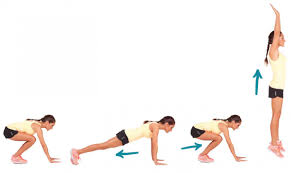 δ) έναν ή δύο κοιλιακούςε) στήριξη σε δύο σημεία (χέρι-πόδι)στ) έναν ή δύο ραχιαίουςζ) μία κυβίστησηη) μία ανακυβίστησηΚαι πολλές ασκήσεις που μπορώ να σκεφτώ μόνος-η!ΟΔΗΓΙΕΣτην άσκηση που επιλέγω ξεκινάω να την εκτελώ με διάρκεια15΄΄. Εάν μπορώ να αυξήσω το χρόνο το κάνω σταδιακά.Εκτελώ κάθε άσκηση επιλογής μου τρεις φορές, δηλαδή3 σετ με διάλειμμα ίσο με το χρόνο άσκησης π.χ.20΄΄ άσκηση- 20΄΄ διάλειμμαΗ ένταση είναι από μέτρια έως έντονη.....εξάλλου πρέπει να προλάβω να ξαναστείλω το μπαλόνι ψηλά!ΚΑΛΗ ΕΠΙΤΥΧΙΑ!Με ένα μπαλόνι καμιά ζημιά δεν μπορεί να γίνει!